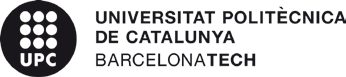 CONCURS AGREGAT - ASPIRANTS QUE SUPEREN LA PRIMERA FASE CONCURSO AGREGADO – ASPIRANTES QUE SUPERAN LA PRIMERA FASE  Perfil especificat a la publicació al DOGC	  Perfil específicado en la publicación en el DOGC	Tasques a realitzar: Responsabilitat docent: redacció de programes i coordinació d'equips docents. Impartició de docència: activitats de docència, avaluació i elaboració de material de suport.Totes són tasques associades a les assignatures de Projectes Arquitectònics en relació a Dotacions, equipament i espai públic, Treball de fi de Grau (Grau en Estudis d'Arquitectura), Projecte, Procés i Programació (PPP), Contemporary Project (CP) i Restauració i Rehabilitació Arquitectònica (RA) en el (MBArch - Màster Universitari en Estudis Avançats en Arquitectura) i les assignatures de Teoria i projecte de Fi de Màster (MArqEtsaB- Màster universitari en Arquitectura).Participació en la recerca amb possible direcció de grups i projectes, relativa a Innovació Docent a l'Arquitectura.Direcció de tesis doctorals.Direcció i coordinació universitària. Relacions externes.Data, 9 de març de 2022Secretari/ària de la comissió Secretario/a de la comisiónAspirants que superen la primera fase	document públicPublicació DOGCReferència concursCategoriaUnitat d’adscripcióPublicación DOGCReferencia concursoCategoriaUnidad de adscripción1495/2021AG-280/735AGREGAT735 PROJECTES ARQUITECTÒNICSReferència del concursAG-280/735Referencia del concursoAG-280/735Comunico, com a Secretari, que la comissió ha acordat la relació de persones candidates que superen la primera fase d’anàlisi i avaluació, i que seran convocats properament a la prova de selección presencial.Comunico, como Secretario, que la comisión ha acordado la relación de personas candidatas que superan  la primera fase de anàlisis y evaluación, y que serán convocadas próximamente a la prueba de selección presencial.  NOM DELS ASPIRANTS QUE SUPEREN LA PRIMERA FASE (ORDRE ALFABÈTIC)NOMBRE DE LOS ASPIRANTES QUE SUPERAN LA PRIMERA FASE (ORDEN ALFABÉTICO)Bardí Milà, BertaContra aquest resultat, les persones candidates poden presentar una reclamació davant del rector, en el termini de10 dies des de la data de publicació de la proposta de contractació.Contra este resultado, las personas candidatas pueden presentar una reclamación ante el rector, en el plazo de10 días, desde la fecha de publicación de la propuesta de contratación